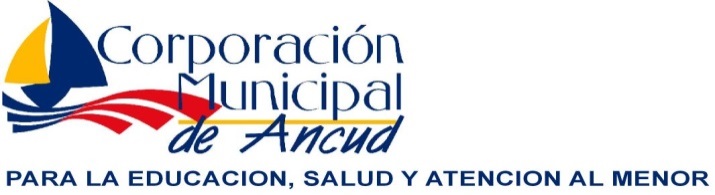 FORMULARIO DECLARACIÓN Y ACEPTACIÓN  DEL OFERENTELICITACION   PÚBLICA   “ADQUISICIÓN EQUIPAMIENTO PARA LAS ESPECIALIDADES DE AGROPECUARIA Y CONTABILIDAD DEL LICEO POLIVALENTE DE ANCUD”, RBD 8044ID PROYECTO: 1-TP-2019-178NOMBRE OFERENTE: _____________________________________________R.U.T.                             :______________________________________________				DECLARO:1. -HABER ESTUDIADO DETALLADAMENTE LAS BASES ADMINISTRATIVAS GENERALES, ESPECIFICACIONES TECNICAS Y DEMAS DOCUMENTOS DEL PRESENTE PROCESO DE LICITACION, ASI COMO SUS IMPLICANCIAS LEGALES Y REGLAMENTARIAS PARA EFECTOS DE IMPLEMENTACIÓN  Y OPERACION DEL PROYECTO.2. -DAR CUMPLIMIENTO A CABALIDAD A LAS INSTRUCCIONES QUE IMPARTA LA UNIDAD TECNICA, PARA EL MAYOR BENEFICIO DEL PROYECTO.3. - RENUNCIAR A CUALQUIER RECLAMO O ULTERIOR RECURSO, POR LAS DECISIONES Y PROCEDIMIENTOS DE ESTE PROCESO, QUE CONLLEVEN A LA ADJUDICACION Y ADQUISICIÓN DEL EQUIPAMIENTO.FIRMA OFERENTEFORMULARIO DE IDENTIFICACIÓN DEL  OFERENTE.NOMBRE DEL OFERENTE _________________________________________________________________________________________________________________________RUT____________________________________________________________________DOMICILIO COMERCIAL_____________________________________________________________________________________________________________________________________NOMBRE DEL REPRESENTANTE LEGAL____________________________________RUT____________________________________________________________________TELEFONO______________________________________________________________FECHA:FIRMA DEL OFERENTE                                    FORMULARIO DE  OFERTA ECONOMICA.LICITACION  PÚBLICA“ADQUISICIÓN EQUIPAMIENTO PARA LAS ESPECIALIDADES DE AGROPECUARIA Y CONTABILIDAD DEL LICEO POLIVALENTE  DE ANCUD”, RBD 8044 ID PROYECTO: 1-TP-2019-178NOMBRE DEL OFERENTE _________________________________________________________________________________________________________________________RUT____________________________________________________________________DOMICILIO COMERCIAL__________________________________________________________________________________________________________________________NOMBRE DEL REPRESENTANTE LEGAL____________________________________RUT____________________________________________________________________TELEFONO______________________________________________________________MONTO DE LA OFERTA GLOBALEQUIPAMIENTO  __________________________________________PLAZO DE ENTREGA_______________________________________________________________FIRMA DEL OFERENTE